Apply the Sine and Cosine RatiosNOTES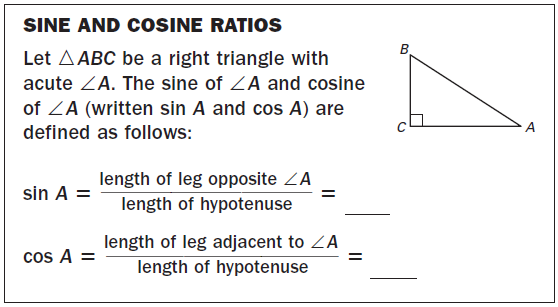 GUIDED PRACTICE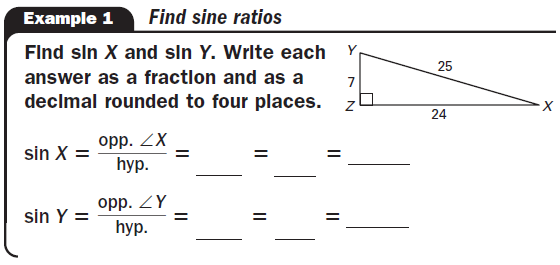 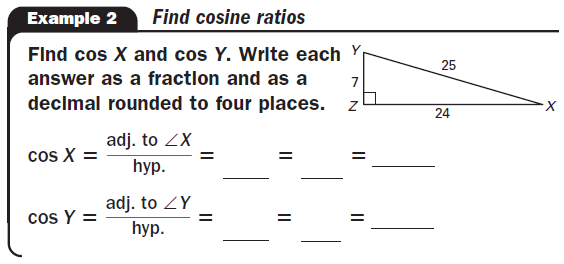 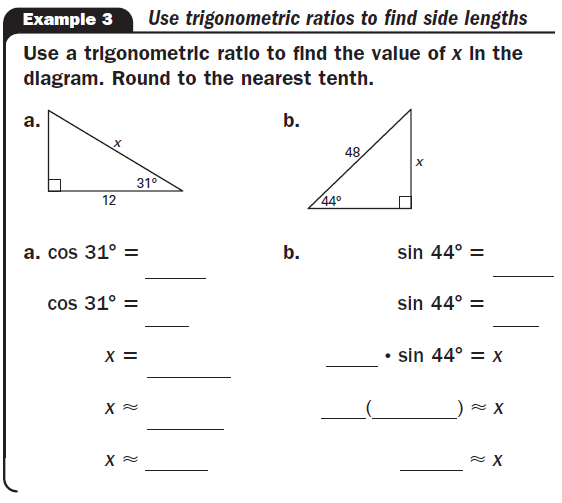 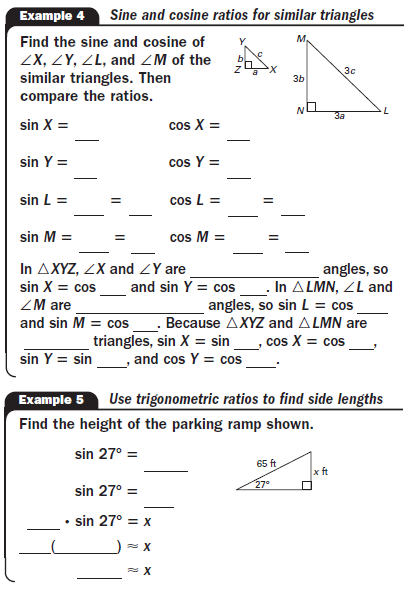 